Контакт:  Куватова Наргиза, пресс-секретарь Генеральной прокуратуры Кыргызской Республики     эл. адрес: press@prokuror.kg    тел.: +996 312 542862+996 551 499477 (моб.)	Прокуратурой города Бишкек по факту злоупотребления должностным положением должностными лицами общественно-государственного управления капитального строительства мэрии города Бишкек (далее - ОГУКС) возбуждено уголовное дело по статье 304 «Злоупотребление должностным положением» УК Кыргызской Республики.Так, в ходе проверки законности строительства автомобильной дороги в ж/м «Ак-Ордо» установлено, что по результатам тендера между ОГУКС и  ОсОО «М.Г.» заключен договор подряда на выполнение строительно-монтажных работ на общую сумму 97 536 900 сомов.  Ответственные должностные лица ОГУКС, злоупотребляя служебным положением, в нарушение требований архитектурно-градостроительного законодательства, несмотря на завышение стоимости строительных материалов и объемов работ, приняли акты выполненных работ  без проверки на соответствие требованиям проектно-сметной документации, строительным нормам и правилам. В результате чего, государству причинен материальный ущерб в особо крупном размере на сумму 6 473 437 сомов.        Уголовное дело направлено в компетентный орган для организации расследования.КЫРГЫЗ РЕСПУБЛИКАСЫНЫНБАШКЫ ПРОКУРАТУРАСЫ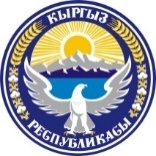 ГЕНЕРАЛЬНАЯ ПРОКУРАТУРАКЫРГЫЗСКОЙ РЕСПУБЛИКИ720044, Бишкек ш., Токтоналиев көч ., 139тел.: +996 312 542463, факс: 542466press@prokuror.kg, э/э №12905341131810068ОКПО 04728939 ИНН 02802199610185720044,г. Бишкек, ул. Токтоналиева, 139тел.: +996 312 542463, факс: 542466press@prokuror.kg, р/с №12905341131810068ОКПО 04728939  ИНН 02802199610185